.Start On LyricS1: WALK, HIP BUMP, SAILOR STEP, TURN ¼ LEFT SAILOR STEPS2: MAMBO FORWARD, BACK MAMBO, SIDE MAMBO (R-L)S3: EXTENDED WEAVE, EXTENDED WEAVES4: CROSS SIDE, JAZZ BOX ¼ RIGHTRESTART ON WALL 6 AFTER 32 COUNTS5: V STEP, SAMBA WISHRESTART ON WALL 5 AFTER 36 COUNTS6: LOCK SHUFFLE FORWARD, JAZZ BOX ¼ RIGHTTAG: SWAYRESTART ON WALL 5 AFTER 36 COUNTRESTART ON WALL 6 AFTER 32 COUNTENJOY THE DANCESuerte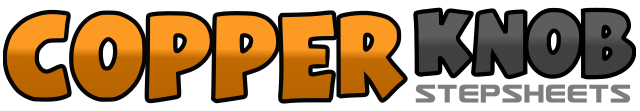 .......Count:48Wall:4Level:Improver.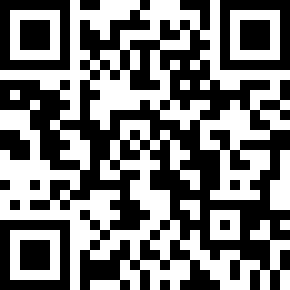 Choreographer:Muki Matohir Royal (INA) & Theo Seto Sundoro (INA) - January 2021Muki Matohir Royal (INA) & Theo Seto Sundoro (INA) - January 2021Muki Matohir Royal (INA) & Theo Seto Sundoro (INA) - January 2021Muki Matohir Royal (INA) & Theo Seto Sundoro (INA) - January 2021Muki Matohir Royal (INA) & Theo Seto Sundoro (INA) - January 2021.Music:Suerte (Whenever, Wherever) - ShakiraSuerte (Whenever, Wherever) - ShakiraSuerte (Whenever, Wherever) - ShakiraSuerte (Whenever, Wherever) - ShakiraSuerte (Whenever, Wherever) - Shakira........1-2Step R forward, step L forward3&4Hip Bump R-L-R5&6Sweep R back, Step L to side, Step R in Place7&8Turn ¼ Left Sweep L Back, Step R to Side, Step L in Place1&2Step R forward, recover on L, Step R back3&4Step L back, Recover on R, Step forward5&6Step R to side, Recover on L, Close R Beside L7&8Step L to side, Recover on R, close L beside R1&Cross R over L, Step L to side2&Cross R behind L, Step L to side3&Cross R over L, Step L to side4&Step R in place5&Cross L over R, Step R to side6&Cross L behind R, Step R to side7&Cross L over R, Step R to side8&Step L in Place1&Cross R over L, Recover on L2&Step R to side, Recover on L3&Cross R over L, Recover on L4&Step R to side, Recover on L5-6Cross R over L, Turn ¼ Right Step L back7-8Step R to side, Close L Beside R1-2Step R diagonal Forward, Step L diagonal Forward3-4Step R back to Center,Step L back to center5&6Step R to side, Cross L Behind R, Recover on R7&8Step L to side, Cross R Behind L, Recover on L1&2Step R forward, Lock L behind R, Step R forward3&4Step L forward, Lock R behind L, Step L forward5-6Cross R over L, Turn ¼ Right Step L Back7-8Step R to side, Step L forward1-2Sway R - L3-4Sway R - L